Занятие по логике в группе 9Тема «Посуда»Задачи:-упражнять детей в умении находить общие признаки по теме «Посуда»-развивать умение классифицировать предметы по определённым признакам;-активизировать, уточнить, обогатить словарный запас детей.                 ХОД1.-Объясни, что такое «посуда»?-Какую посуду ты знаешь?-Возьми листок бумаги и карандаш. Поставь точку и обозначь её буквой, с которой начинается название какого-нибудь вида посуды. Например, чашка- .ч, тарелка-.т и так продолжайте.2-Назначение посуды разное. Зачем нужна кастрюля?-Ещё в какой посуде готовят пищу?-Это посуда кухонная.Физкультминутка «Ты подпрыгни столько раз, сколько сковородок есть у вас»3-Когда накрывают стол для обеда, какую посуду ставят?(тарелки, ложки, хлебница …..)Это посуда столовая.-Попробуй жестами, позами изобразить какой-нибудь предмет столовой посуды. Получилось?Попробуй ещё раз.4-Если на стол поставили блюдца, чашки, чайные ложечки, сахарницу, вазочку для варенья, что мы будем делать? А ещё что можно поставить для чая?-Это посуда чайная.Игра «Какую посуду взяли мы не скажем, а что делали покажем»5-Посмотри на листок, где буквами обозначены предметы посуды, допиши, что забыл.-Обведи красным карандашом те буквы, которые обозначают кухонную посуду, а зелёным- столовую, синим- чайную.6-Послушайте отрывок из рассказа «Стала мать собирать Ивана. Сунула в котомку кусок чёрного хлеба, налила в туесок воды ключевой. Иван слез с печи, взял котомку, так и пошёл»-Все ли слова знакомы тебе?-Что такое «туесок»? ,а «котомка»?-Познакомь с этими словами друзей.7-Выполни ещё задание «Раскрась, не одежду и не обувь»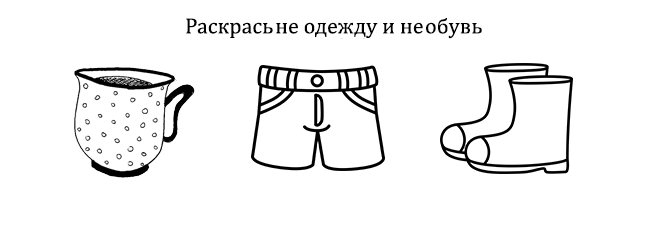 